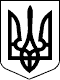 ПІДГОРОДНЕНСЬКА МІСЬКА РАДА                                ДНІПРОВСЬКОГО РАЙОНУДНІПРОПЕТРОВСЬКОЇ ОБЛАСТІвул. Центральна  46, місто Підгородне, 52001, тел. 0800336542E-mail: pidgorodne@pmrada.gov.ua,  код згідно з ЄДРПОУ 05520750_____________________________________________________________________________________________від ___________ 20__ р. № _______	                     На № _________ від ___________ 20__ р.Заголовок(друкується через 1 міжрядковий інтервал на комп'ютері (напівжирним шрифтом)Текст листа друкується через 1-1,5 інтервали у текстовому редакторі Microsoft Word  шрифтом TimesNewRoman розмір шрифту - 14.Додаток: Перелік установ...... на 1 арк. в 1 прим.ДНІПРОВСЬКИЙ РАЙОН ДНІПРОПЕТРОВСЬКА ОБЛАСТЬ«Підгородненський некомерційний центр первинної медико-санітарної допомоги»Підгородненської міської радивул. Центральна, 43, м.Підгородне, 52001, тел. (03475) 4-35-44 E-mail: dcpmsd2018@gmail.com, код згідно з ЄДРПОУ 37865549________________________________________________________________________________ Заголовок(друкується через 1 міжрядковий інтервал на комп'ютері (напівжирним шрифтом)Текст листа друкується через 1-1,5 інтервали у текстовому редакторі Microsoft Word  шрифтом TimesNewRoman розмір шрифту - 14.Додаток: Перелік установ...... на 1 арк. в 1 прим.ДНІПРОВСЬКИЙ РАЙОН ДНІПРОПЕТРОВСЬКА ОБЛАСТЬКомунальне підприємство «Підгородне-сервіс» Підгородненської міської ради вул. Центральна, 43-А, м. Підгородне, 52001,тел. (096) 5207920, E-mail: ets.mrada@gmail.com, код згідно з ЄДРПОУ 37707563________________________________________________________________________________ Заголовок(друкується через 1 міжрядковий інтервал на комп'ютері (напівжирним шрифтом)Текст листа друкується через 1-1,5 інтервали у текстовому редакторі Microsoft Word  шрифтом TimesNewRoman розмір шрифту - 14.Додаток: Перелік установ...... на 1 арк. в 1 прим.ПІДГОРОДНЕНСЬКА  МІСЬКА  РАДАДНІПРОВСЬКОГО РАЙОНУ ДНІПРОПЕТРОВСЬКОЇ ОБЛАСТІ4 сесія 8 скликанняРІШЕННЯвід 00 лютого 2021 року                   м.ПідгороднеВідповідно до ст. 43 Закону України «Про місцеве самоврядування в Україні»……                                                             …………..           ,міська радаВИРІШИЛА:1.Встановити розмір…..2.При здійсненні врахувати…..3.Контроль за виконанням рішення покласти на….(Між текстом і підписом 2 одинарних інтервали (тобто 2 рази натиснути на клавішу Enter) або 1,5 см.Заголовок(повинен відповідати змісту пункту рішення)        Текст друкується через 1-1.5 інтервали на комп'ютері у текстовому редакторі Microsoft Word .        Між абзацами 1 - 2 комп'ютерних інтервали.        Шрифт TimesNewRoman, розмір шрифту 14.                Між текстом і підписом 2 одинарних інтервали (тобто 2 раз натиснути на клавішу Enter) або 1,5 см. (Слово «Секретар» починається без абзацу) ВИКОНАВЧИЙ КОМІТЕТПІДГОРОДНЕНСЬКА МІСЬКА РАДА ДНІПРОВСЬКОГО РАЙОНУ ДНІПРОПЕТРОВСЬКОЇ ОБЛАСТІРІШЕННЯвід 00 липня 2021 року              м.Підгородне                                    № _______Керуючись Законом України «Про….» та розглянувши надані документи ........,.........», виконком міської радиВИРІШИВ:Текст друкується через 1-1,5 інтервали у текстовому редакторі Microsoft Word  шрифтом TimesNewRoman розмір шрифту - 14.Якщо текст рішення займає більше як одну сторінку, всі інші сторінки нумеруються вверху посередині арабськими цифрами.Нумерація пунктів  і підпунктів рішення проводиться арабськими цифрами- 1., 2., 1.1, 1.2 і т.д.Між текстом і підписом 2 одинарних інтервали (тобто 2 раз натиснути на клавішу Enter) або 1,5 см.(Слова «Міський голова» починаються без абзацу)Заголовок(повинен відповідати змісту пункту рішення)Текст друкується через 1-1.5 інтервали на комп'ютері у текстовому редакторі Microsoft Word .Між абзацами 1 - 2 комп'ютерних інтервали.Шрифт TimesNewRoman, розмір шрифту 14.Між текстом і підписом 2 одинарних інтервали (тобто 2 раз натиснути на клавішу Enter) або 1,5 см.(Слово "Керуючий" починається без абзацу)                Власне  ім'я Прізвище ПІДГОРОДНЕНСЬКА МІСЬКА РАДАДНІПРОВСЬКОГО РАЙОНУ ДНІПРОПЕТРОВСЬКОЇ ОБЛАСТІРОЗПОРЯДЖЕННЯвід 00 липня 0000 року               м.Підгородне                              № _______Про затвердження змін до паспортів бюджетних програм у новій редакції на 2021 рік Відповідно до ст.20 Бюджетного Кодексу України, рішення Підгородненської міської ради від 08.02.2020 № 24-2/2020 «Про міський бюджет громади на 2020 рік» (із останніми змінами - рішення від 26.06.2020 № 193-6/2020), Правил складання паспортів бюджетних програм місцевих бюджетів та звітів про їх виконання, затверджених наказом Міністерства фінансів України від 26.08.2014 № 836, пункту 20 частини четвертої статті 42 Закону України «Про місцеве самоврядування в Україні»,ВВАЖАЮ ЗА НЕОБХІДНЕ:1.Затвердити зміни до паспортів бюджетних програм на 2020 рік місцевого бюджету об'єднаної територіальної громади за кодами програмної класифікації видатків та кредитування місцевих бюджетів:КПКВК 0117363 «Виконання інвестиційних проектів в рамках здійснення заходів щодо соціально-економічного розвитку окремих територій».2.Контроль за виконанням даного розпорядження залишаю за собою.Додаток 6 знаходиться за посиланням  zakon3.rada.gov.ua/rada/show/v0055609-03ПРИМІРНИЙ ПЕРЕЛІКдокументів, підписи на яких скріплюються гербовою печаткою1. Рішення міської ради, виконавчого комітету, розпорядження міського голови.2. Акти (виконання робіт, списання, експертизи, фінансових перевірок; вилучення справ на знищення; передачі справ тощо).3. Аркуші погодження проектів нормативно - правових актів.4. Довідки (лімітні; про виплату страхових сум; використання бюджетних асигнувань на зарплату; про нараховану зарплату тощо).5. Договори (про матеріальну відповідальність; оренду приміщень, земельних ділянок; купівлі-продажу; про виконання робіт тощо).6. Документи (довідки, посвідчення, свідоцтва тощо), що засвідчують права громадян і юридичних осіб.7. Доручення на одержання товарно-матеріальних цінностей, бюджетні, банківські, пенсійні, платіжні.8. Завдання (на проектування об’єктів, технічних споруд, капітальне будівництво; технічні тощо).9. Заяви (на акредитив; про відмову від акцепту тощо).10. Заявки (на обладнання, винаходи тощо).11. Зразки відбитків печаток і підписів працівників, які мають право здійснювати фінансово - господарські операції.12. Кошторис витрат (на утримання апарату сільської ради, відділів, управ-лінь; на калькуляцію за договором, на капітальне будівництво тощо).13. Листи гарантійні (на виконання робіт, послуг тощо).14. Номенклатури справ.15. Описи справ.16. Подання і клопотання (про нагородження орденами і медалями; про преміювання).17. Протоколи (засідань міської ради, виконавчого комітету, нарад).18. Реєстри (чеків, бюджетних доручень).19. Спільні документи, підготовлені від імені двох і більше установ.20. Статути установ.21. Титульні списки.22. Трудові книжки.23. Штатні розписиДОВІДКАпро погодження проекту розпорядження (рішення)__________________________________________(назва)Проект розпорядження розроблено___________________________________                                                                  (посада, власне ім’я та прізвище_________________________________________________________________головного розробника)_________________________________________________________________(підстава для розроблення)та  погоджено:без зауважень ___________________________                            _______________________                       (посада)                                                (власне ім’я , прізвище)із зауваженнями (пропозиціями),які враховано______________________________                        _______________________          (посада)                                                             (власне ім’я , прізвище)із зауваженнями (пропозиціями),які враховано частково______________________________                        _______________________          (посада)                                                             (власне ім’я , прізвище)із зауваженнями (пропозиціями),які не враховано______________________________                        _______________________          (посада)                                                             (власне ім’я , прізвище)_________________________              ________     ______________________(повне найменування посади голов-    (підпис)       (власне ім’я , прізвище)ного розробника)__________    (дата)ПОЯСНЮВАЛЬНА ЗАПИСКАдо проекту рішення (розпорядження)__________________________                                                                   (назва)1.Обгрунтування необхідності видання документаЗазначається підстава розроблення проекту рішення (розпорядження) (на виконання актів законодавства, доручення Президента України. Прем’єр-міністраУкраїни, за власною ініціативою тощо) та стисло викладається суть проблеми, на розв’язанняякої спрямовується рішення (розпорядження), причини її виникнення, наводяться дані, що підтверджують необхідність правового врегулювання питання.2.Мета і шляхи її досягненняРозкриваються мета, якої планується досягти в результаті видання рішення (розпорядження) та механізм його виконання, а також суть найважливіших положень проекту.3. Правові аспектиЗазначаються правові підстави розроблення проекту та перелік нормативно-правових актів, що діють у відповідній сфері суспільних відносин. Виходячи зі змісту проекту, зазначається потреба у внесенні змін до чинних рішень (розпоряджень) або визнання їх такими, що втратили чинність. У разі коли проект рішення (розпорядження) стосується прав та обов’язків громадян, про це зазначається окремо.4.Фінансово-економічне обгрунтуванняНаводяться фінансово-економічне обгрунтування проекту рішення (розпорядження), розрахунок необхідних матеріальних і фінансових витрат, їх обсяг та джерела покриття. Якщо виконання рішення (розпорядження) не потребує додаткових матеріальних та інших витрат, про це зазначається окремо. Детальні фінансово-економічні розрахунки можуть додаватися до пояснювальної записки.5. Позиція заінтересованих органівЗазначається, чи стосується проект рішення (розпорядження) інтересів інших органів, та стисло викладається їх позиція.Якщо проект подано з розбіжностями, наводиться інформація про роботу, проведену з їх урегулювання ( стисло повідомляється про вжиті головним розробником заходи, спрямовані на пошук взаємоприйнятого рішення, врегулювання спірної позиції, зазначається, чи проводилися переговори, консультації, робочі зустрічі, наради тощо, а також хто з посадових осіб брав у них участь).У разі потреби додається протокол узгодження позицій (додаток 10).6. Регіональний аспектЯкщо проект рішення (розпорядження) стосується питання розвитку адміністративно-територіальної одиниці, зазначається, чи враховують положення проекту потребу регіону, його вплив на регіональний розвиток.7. Громадське обговоренняВідображаються результати проведених консультацій з громадкістю, пропозиції та зауваження громадськості і ступінь їх врахування, запропоновані шляхи мінімізації негативних наслідків неврахування таких пропозицій та зауважень, а також способи врегулювання конфлікту інтересів.Якщо проект рішення (розпорядження) не потребує проведення громадського обговорення, про це зазначається окремо.7.Прогноз результатів Наводиться прогнозна оцінка результатів виконання рішення (розпорядження), зазначаються критерії (показники), за якими оцінюється ефективність, аналізуються можливі ризики та заходи щодо їх мінімізації. Критерії оцінки ефективності повинні виражатися в конкретних одиницях (грошові одиниці, одиниці продукції тощо). Прогнозні розрахунки та критерії оцінки ефективності можуть додаватися до пояснювальної записки.Протоколузгодження позиційщодо  проекту рішення ( розпорядження) __________________________________________________________________                        (назва)1.Ураховані зауваження (пропозиції)         2.Неврегульовані розбіжностіРЕЄСТРвід___________________№_____________про передачу проектів рішень (розпоряджень)на підпис міському голові__________ (підпис)СТРОКИвиконання основних документів1. Укази, розпорядження і доручення Президента України – у разі, коли в акті чи дорученні Президента України строк виконання завдання не визначено, його виконання здійснюється протягом 30 календарних днів з дати набрання чинності цим актом.2. Запит народного депутата України – не пізніше ніж у п’ятнадцятиденний строк з дня його надходження або в інший установлений Верховною Радою України строк. Запит депутата Верховної Ради Автономної Республіки Крим – у п’ятнадцятиденний строк, депутата міської (обласної, районної) ради – в установлений міською радою строк.Якщо запит народного депутата України (депутата Верховної ради Автономної Республіки Крим, депутата міської (обласної, районної) ради) з об’єктивних причин не може бути розглянуто в установлений строк, надсилається відповідно до закону письмове повідомлення суб’єктам внесення запиту.3. Звернення народного депутата України (депутата Верховної Ради Автономної Республіки Крим, депутата сільської (обласної, районної) ради) – протягом не більше як 10 днів з дня надходження.У разі неможливості розгляду звернення народного депутата України (депутата Верховної Ради Автономної Республіки Крим, депутата сільської (обласної, районної) ради в установлений строк йому повідомляють про це офіційним листом із зазначенням причин продовження строку розгляду. Строк розгляду депутатського звернення з урахуванням продовження не може перевищувати 30 днів з моменту його надходження.4. Запит на публічну інформацію від фізичної, юридичної особи, об’єднання громадян без статусу юридичної особи, крім суб’єктів владних повноважень (далі – запитувачі), та надання відповіді на запит на інформацію – не більше п’яти робочих днів від дня надходження запиту.У разі коли запит на інформацію стосується інформації, необхідної для захисту ужиття чи свободи особи, про стан довкілля, якість харчових продуктів і предметів побуту, аварії, катастрофи, небезпечні природні явища та інші надзвичайні події, що сталися або можуть статись і загрожують безпеці громадян, відповідь повинна бути надана не пізніше ніж протягом 48 годин з дня надходження запиту.У разі коли запит стосується великого обсягу інформації або потребує пошуку інформації серед значної кількості даних, розпорядник інформації може продовжити строк розгляду запиту до 20 робочих днів з обґрунтуванням такого продовження. Про продовження строку розпорядник інформації повідомляє запитувачу в письмовій формі не пізніше ніж протягом п’яти робочих дня з дня надходження запиту.Відстрочення в задоволенні запиту на інформацію допускається у разі коли запитувана інформація не може бути надана для ознайомлення в передбачені строки у разі настання обставин непереборної сили. Рішення про відстрочення доводиться до відома запитувача у письмовій формі з роз’ясненням порядку оскарження прийнятого рішення.5. Звернення громадян – не більше одного місяця від дня їх надходження, а ті, які не потребують додаткового вивчення, - невідкладно, але не пізніше 15 днів від дня їх надходження.Якщо у місячний строк вирішити порушені у зверненні питання неможливо, керівник установи або його заступник встановлюють необхідний строк для його розгляду, про що повідомляють особі, яка подала звернення. При цьому загальний строк вирішення питань, порушених у зверненні, не може перевищувати 45 днів.6. Листи-доручення і листи-запити вищого рівня – до зазначеного в них строку.7. Телеграми, в яких порушуються питання, що потребують термінового вирішення, - до двох днів, решта – протягом 10 днів.            Про виконання документів станом на ______20__р.Начальник загального відділу   ________       ___________________________  (підпис)             (Власне ім’я , ПРІЗВИЩЕ)___ _________________20___р.__________________________________________________________________                   (назва розділу)Підсумковий запис про категорії та кількість справ, складених у ______ році     в установі:Підсумкові відомості передано в архів установи.Підгородненська міська радаНайменування структурного підрозділуНОМЕНКЛАТУРА СПРАВ_____________№____________на__________рік_____________________________________________________________________________ 
(назва розділу)                                                                                             Продовження додатка 14.1Підсумковий запис про категорії та кількість справ, складених у ______ році у структурному підрозділі:  Підсумкові відомості передано до служби діловодства.На підставі________________________________________________________(назва і вихідні дані переліку документів із зазначенням строків їх _____________________________________________________________________________                          зберігання або типової (примірної) номенклатури справ)відібрано для знищення як такі, що не мають культурної цінності та втратили практичне  значення,  документи  фонду  №_____________________________                      (найменування  фрнду)Разом_________________________________ справ за ____________ роки(цифрами і словами)Найменування посадиособи, яка проводила експертизуцінності документів                        _________                _____________________________ (підпис)                            (Власне ім’я, ПРІЗВИЩЕ)___  _________________20____ рПідгородненська міська рада			         	ЗАТВЕРДЖУЮНайменування структурного підрозділу	        Посада керівника	структурного підрозділу	                                                                _______  ___________________                                                                                                                                            	                                                               (підпис)        (Власне ім’я, ПРІЗВИЩЕ)	  _______ _____________ 20___ рокуОПИС____________ № _________________________________________________________________________________(назва розділу)До опису внесено _____________________________________________________ справ(цифрами і словами)з № ______________ по № __________, у тому числі:літерні номери ________________________, пропущені номери______________Продовження додатка 16.1Передав ____________________________________________________________ справ                                                                   (цифрами і словами)та _________________________ реєстраційно-контрольних карток  до документів.  (цифрами і словами)Посада працівника структурного підрозділу               _____________                     ________________________                                                      (підпис)                             (Власне ім’я, ПРІЗВИЩЕ)____ ___________  20___ рокуПрийняв _____________________________________________________________ справ(цифрами і словами)та _________________________ реєстраційно-контрольних карток до документів. (цифрами і словами)Посада керівника архіву (особи, відповідальної за архів)      ___________                        ________________________                                                   (підпис)                                  (Власне ім’, ПРІЗВИЩЕ)____ ___________  20___ рокуПідгородненська міська рада	ЗАТВЕРДЖУЮ	Голова міської ради	__________________________                                                                                                                                                (підпис) (Власне ім’я , ПРІЗВИЩЕ)	 ___  ____________ 20___ року	     М. П. (за наявності)Фонд № _____	          ОПИС № _____	          справ постійного зберіганняза ___________ рік         _____________________________________________________________________________________(назва розділу)До опису внесено _____________________________________________________________ справ(цифрами і словами)з № ______________ по № __________, у тому числі:                                                                                ЗАТВЕРДЖУЮ	Голова міської радиПідгородненська міська рада	_____   ________________________                                                                                             (підпис)  (Власне ім’я, ПРІЗВИЩЕ)	___  ____________ 20___ року	   М. П. (за наявності) Фонд № _____	           ОПИС № _____	справ тривалого (понад 10 років) зберіганняза ___________ рік_____________________________________________________________________________(назва розділу)До опису внесено ____________________________________________________справ(цифрами і словами)з № ______________ по № __________, у тому числі:літерні номери ___________________, пропущені номери ________________Додаток 2до Інструкції(пункт19)Назва кореспондента дру-кується через 1 міжрядковим інтервал на комп'ютері (напівжирним шрифтом)Міський головаВласне ім’я ПРІЗВИЩЕПрізвище Ім’яномер телефонуДодаток 2.1до Інструкції(пункт 19)від __________ 20__ р. № _____	                         На № _________ від ___________ 20__ р.Назва кореспондента дру-кується через 1 міжрядковий інтервал на комп'ютері (напівжирним шрифтом)Головний лікарВласне ім’я ПРІЗВИЩЕПрізвище Ім’яномер телефонуДодаток 2.2до Інструкції(пункт 19)від __________ 20__ р. № _____	                         На № _________ від ___________ 20__ р.Назва коресподента дру-кується через 1 міжрядковий інтервал на комп'ютері (напівжирним шрифтом)ДиректорВласне ім’я ПРІЗВИЩЕПрізвище Ім’яномер телефонДодаток 3до Інструкції(пункт 19)№___ - 4/8Про встановлення розміру кошторисної заробітної платиМіський головаВласне ім’я ПРІЗВИЩЕДодаток 3.1до Інструкції(пункт 19)Додатокдо рішення сесіївід 00.00.0000 № 00Секретар міської радиВласне ім’я ПРІЗВИЩЕДодаток 4до Інструкції(пункт 19)Назва рішення друкується через 1 міжрядковий інтервал на комп'ютері (напівжирним шрифтом)Міський головаВласне ім’я ПРІЗВИЩЕДодаток 4.1до Інструкції(пункт 19)Додатокдо рішення виконавчого комітетувід 00.00.0000 № 00Керуючий справами (секретар виконкому)Додаток 5до Інструкції(пункт 19)Міський головаВласне ім’я ПРІЗВИЩЕ Розпорядження підготував:Ім’я та ПРІЗВИЩЕ _________                                   (підпис)Додаток 7до Інструкції(пункт 65)Додаток 8до Інструкції(пункт 78)Додаток 9до Інструкції (пункт 78)(повне найменування посади головного розробника)__________(дата)_______(підпис)_____________________(Власне ім’я, Прізвище)Додаток 10до Інструкції(пункт 78)Редакція частини проекту рішення (розпорядження), до якої висловлено зауваження (пропозиції)Посадова особа, яка подала зауваження (про-позиції) та їх змістСпосіб врахуванняРедакція спірної частини проекту рішення (розпорядження)Посадова особа, яка висловила зауваження (пропозиції) та їх змістОбгрунтування причин відхилення   зауважень (пропозицій) головним розробником(повне найменування посади головного розробника)__________(дата)_______(підпис)_____________________(Власне ім’я , Прізвище)Додаток 11до Інструкції№п/пВид документа    ЗаголовокПідписСекретарю ради (проекти рішень) спеціалісту-юристу (проекти розпоряджень)Додаток 12до Інструкції(пункт 173)Додаток 13до Інструкці(пункт 181)№ВиконавецьОпрацьовано документівОпрацьовано контрольних документівВиконано документівВиконано контрольних документівНе виконаноПростроченоДодаток 14до Інструкції(пункт 194)Підгородненська міська радаПідгородненська міська радаПідгородненська міська радаЗАТВЕРДЖУЮЗАТВЕРДЖУЮЗАТВЕРДЖУЮЗАТВЕРДЖУЮГолова міської радиГолова міської радиГолова міської радиГолова міської радиНОМЕНКЛАТУРА СПРАВНОМЕНКЛАТУРА СПРАВНОМЕНКЛАТУРА СПРАВ______________________________
 (підпис)      (Власне ім’я , ПРІЗВИЩЕ)______________________________
 (підпис)      (Власне ім’я , ПРІЗВИЩЕ)______________________________
 (підпис)      (Власне ім’я , ПРІЗВИЩЕ)______________________________
 (підпис)      (Власне ім’я , ПРІЗВИЩЕ)__________ № _____________________ № _____________________ № ______________  ____________ 20___ року___  ____________ 20___ року___  ____________ 20___ року___  ____________ 20___ рокуна__________ рікна__________ рікна__________ рік        М. П. (за наявності)        М. П. (за наявності)        М. П. (за наявності)        М. П. (за наявності)	Індекс справиЗаголовок справи(тому, частини)Кількість справ(томів, частин)Кількість справ(томів, частин)Кількість справ(томів, частин)Строк зберігання справи (тому, частини) і номери статей за перелікомПримітка1233345Посада керівника
служби діловодства                  _________                                         ____________________
                                                      (підпис)                                          (Власне ім’я, ПРІЗВИЩЕ)          __  ____________ 20___ рокуПосада керівника архіву (особи, відповідальної за архів) установи_________    ____________________
  (підпис)     (власне ім’я прізвище)          За строками зберіганняРазомУ тому числіУ тому числіЗа строками зберіганняРазомтаких, що переходятьз відміткою «ЕПК»ПостійногоТривалого (понад 10 років)Тимчасового (до 10 років включно)УсьогоПосада керівника служби діловодства_____________
(підпис)____________________
(Власне ім’я, ПРІЗВИЩЕ)
___  ____________ 20___ рокуПосада особи, відповідальноїза передачу відомостей______________
(підпис)____________________ (Власне ім’я, ПРІЗВИЩЕ)___  ____________ 20___ рокуДодаток 14.1до Інструкції(пункт 194)Індекс справиЗаголовок справи (тому, частини)Кількість справ (томів, частин)Строк 
зберігання справи (тому, частини) і номери статей за перелікомПримітка12345Посада керівника
структурного підрозділу ______________
(підпис)_________________________
(Власне ім’я, ПРІЗВИЩЕ)___  ____________ 20___ рокуПосада керівника архіву (особи, відповідальної за архів) установи                    ______       __________________
 (підпис)           (Власне ім’я, ПРІЗВИЩЕ)За строками зберіганняРазомРазомРазомУ тому числіУ тому числіУ тому числіУ тому числіУ тому числіУ тому числіЗа строками зберіганняРазомРазомРазомтаких, що переходятьтаких, що переходятьтаких, що переходятьз відміткою «ЕПК»з відміткою «ЕПК»з відміткою «ЕПК»ПостійногоТривалого (понад 10 років)Тимчасового (до 10 років включно)УсьогоПосада особи, відповідальної за діловодство в структурному підрозділі Посада особи, відповідальної за діловодство в структурному підрозділі Посада особи, відповідальної за діловодство в структурному підрозділі ______________
(підпис)______________
(підпис)______________
(підпис)_________________________
(Власне ім’я, ПРІЗВИЩЕ)_________________________
(Власне ім’я, ПРІЗВИЩЕ)_________________________
(Власне ім’я, ПРІЗВИЩЕ)___  _____________ 20___ року ___  _____________ 20___ року ___  _____________ 20___ року Посада особи, відповідальної
за передачу відомостей           ________               ___________________                                                                                             (підпис)                    (Власне ім’я, ПРІЗВИЩЕ)__  _____________ 20___ року  Додаток 15до Інструкції(пункт 224)Підгородненська міська радаАКТ___________№_____________________________________ (місце складання)Про вилучення для знищення документів,не внесених до Національного архівного фондуЗАТВЕРДЖУЮ Голова міської ради__________________________           (підпис) (Власне ім’я,  ПРІЗВИЩЕ)            ___  ________________20__р.№Заголовок справи або груповий заголовок справДата справи або останні дати справНомериописів(номен-клатур) за рік (роки)Індекс справи (тому, частини) за номен-клатурою або номер справи за описомКількість справ (томів, частин)Строки зберігання справи (тому, частини) і номери статей за перелікомПри-мітка12345678СХВАЛЕНО Протокол  засіданняЕК установи________    № ____СХВАЛЕНО                      Протокол засідання ЕК архівного відділу РДА __________ № ______ПОГОДЖЕНО                      Протокол засіданняЕПК державного архіву  _________ № _______Додаток 16до Інструкції(пункт 229)№з/пІндекс справиЗаголовок справи (тому, частини)Крайні дати документів справи (тому, частини)Кількість аркушів у справі (томі, частині)Строк зберігання справи (тому, частини) і номери статей за переліком*Примітки1234567    Посада укладача опису             ____________                                     (підпис)____ ___________ 20___ року    Посада укладача опису             ____________                                     (підпис)____ ___________ 20___ року_______________________   (Власне ім’я, ПРІЗВИЩЕ)Посада керівника служби діловодства________  __________________________   (підпис)       (Власне ім’я, ПРІЗВИЩЕ)____ ___________ 20___ року                                                                                      Додаток 17до Інструкції(пункт 237)№з/пІндекс справиЗаголовок справи (тому, частини)Крайні дати документів справи (тому, частини)Кількість аркушів у справі (томі, частині)Примітки123456літерні номери ________________________, пропущені номери ___________Посада  укладача опису                  _________                _________________________                                                                 (підпис)                            (Власне ім’я , ПРІЗВИЩЕ)                                                                                               літерні номери ________________________, пропущені номери ___________Посада  укладача опису                  _________                _________________________                                                                 (підпис)                            (Власне ім’я , ПРІЗВИЩЕ)                                                                                               літерні номери ________________________, пропущені номери ___________Посада  укладача опису                  _________                _________________________                                                                 (підпис)                            (Власне ім’я , ПРІЗВИЩЕ)                                                                                               _____________ 20____рокуПосада керівника архіву (особи, відповідальної за архів)           __________                                                                     (підпис)____ ___________ 20___ року_____________ 20____рокуПосада керівника архіву (особи, відповідальної за архів)           __________                                                                     (підпис)____ ___________ 20___ року__________________    (Власне ім’я , ПРІЗВИЩЕ) СХВАЛЕНОПротокол засідання ЕК установи________ № ______   СХВАЛЕНОПротокол засідання ЕК  архівного відділу РДА__________ № ______СХВАЛЕНОПротокол засідання ЕПК державного архіву________ № ________Додаток 18До Інструкції(пункт 238)№з/пІндекс справиЗаголовок справи (тому, частини)Крайні дати документів справи (тому, частини)Строк зберігання справи (тому, частини)Кількість аркушів у справі (томі, частині)Примітки1234567Посада укладача опису               __________                                                            (підпис)___ ___________ 20___ рокуПосада укладача опису               __________                                                            (підпис)___ ___________ 20___ рокуПосада укладача опису               __________                                                            (підпис)___ ___________ 20___ року_________________________     (Власне ім’я , ПРІЗВИЩЕ)_________________________     (Власне ім’я , ПРІЗВИЩЕ)_________________________     (Власне ім’я , ПРІЗВИЩЕ)Посада керівника архіву (особи, відповідальної за архів)           ____________                                                                                                                                                                                                                       Посада керівника архіву (особи, відповідальної за архів)           ____________                                                                                                                                                                                                                       Посада керівника архіву (особи, відповідальної за архів)           ____________                                                                                                                                                                                                                       _________________________        (Власне ім’я , ПРІЗВИЩЕ) _________________________        (Власне ім’я , ПРІЗВИЩЕ) _________________________        (Власне ім’я , ПРІЗВИЩЕ) СХВАЛЕНОПротокол засідання ЕК установи _____________ № ____СХВАЛЕНОПротокол засідання ЕКархівного відділу РДА_____________ № ______Додаток 19до Інструкції(пункт 239)ЗАТВЕРДЖУЮ
Голова міської ради_________       _________________________
  (підпис)   (Власне  ім’я , ПРІЗВИЩЕ)___ ____________ 20__ року       М.П. (за наявності)Додаток 19до Інструкції(пункт 239)ЗАТВЕРДЖУЮ
Голова міської ради_________       _________________________
  (підпис)   (Власне  ім’я , ПРІЗВИЩЕ)___ ____________ 20__ року       М.П. (за наявності)Додаток 19до Інструкції(пункт 239)ЗАТВЕРДЖУЮ
Голова міської ради_________       _________________________
  (підпис)   (Власне  ім’я , ПРІЗВИЩЕ)___ ____________ 20__ року       М.П. (за наявності)Додаток 19до Інструкції(пункт 239)ЗАТВЕРДЖУЮ
Голова міської ради_________       _________________________
  (підпис)   (Власне  ім’я , ПРІЗВИЩЕ)___ ____________ 20__ року       М.П. (за наявності)Додаток 19до Інструкції(пункт 239)ЗАТВЕРДЖУЮ
Голова міської ради_________       _________________________
  (підпис)   (Власне  ім’я , ПРІЗВИЩЕ)___ ____________ 20__ року       М.П. (за наявності)Фонд № _____ОПИС № _____
справ з кадрових питань (особового складу)
за ___________ рік№
з/пІндекс справиЗаголовок справи (тому, частини)Крайні дати документів справи (тому, частини)Строк зберігання справи (тому, частини)Кількість аркушів у справі (томі, частині)Примітки1234567____________________________________________________________________________
                                                                                              (назва)До опису внесено ______________________________________________________ справ
                                                                                                  (цифрами і словами)з № ______________ по № __________, у тому числі:літерні номери ________________________, пропущені номери ___________________________________________________________________________________________
                                                                                              (назва)До опису внесено ______________________________________________________ справ
                                                                                                  (цифрами і словами)з № ______________ по № __________, у тому числі:літерні номери ________________________, пропущені номери ___________________________________________________________________________________________
                                                                                              (назва)До опису внесено ______________________________________________________ справ
                                                                                                  (цифрами і словами)з № ______________ по № __________, у тому числі:літерні номери ________________________, пропущені номери ___________________________________________________________________________________________
                                                                                              (назва)До опису внесено ______________________________________________________ справ
                                                                                                  (цифрами і словами)з № ______________ по № __________, у тому числі:літерні номери ________________________, пропущені номери ___________________________________________________________________________________________
                                                                                              (назва)До опису внесено ______________________________________________________ справ
                                                                                                  (цифрами і словами)з № ______________ по № __________, у тому числі:літерні номери ________________________, пропущені номери ___________________________________________________________________________________________
                                                                                              (назва)До опису внесено ______________________________________________________ справ
                                                                                                  (цифрами і словами)з № ______________ по № __________, у тому числі:літерні номери ________________________, пропущені номери ___________________________________________________________________________________________
                                                                                              (назва)До опису внесено ______________________________________________________ справ
                                                                                                  (цифрами і словами)з № ______________ по № __________, у тому числі:літерні номери ________________________, пропущені номери ___________________________________________________________________________________________
                                                                                              (назва)До опису внесено ______________________________________________________ справ
                                                                                                  (цифрами і словами)з № ______________ по № __________, у тому числі:літерні номери ________________________, пропущені номери _______________Посада укладача описуПосада укладача опису____________
(підпис)____________
(підпис)_______________________
 (Власне ім’я , ПРІЗВИЩЕ)_______________________
 (Власне ім’я , ПРІЗВИЩЕ)____ ___________ 20___ року____ ___________ 20___ рокуПосада керівника архіву
(особи, відповідальної за архів)Посада керівника архіву
(особи, відповідальної за архів)____________
(підпис)____________
(підпис)________________________
  (Власне ім’я , ПРІЗВИЩЕ)________________________
  (Власне ім’я , ПРІЗВИЩЕ)____ ___________ 20___ року____ ___________ 20___ рокуСХВАЛЕНО
Протокол засідання ЕК
установи_________ № ______СХВАЛЕНО
Протокол засідання ЕК архівного відділу РДА_________ № ______СХВАЛЕНО
Протокол засідання ЕК архівного відділу РДА_________ № ______ПОГОДЖЕНО
Протокол засідання ЕПК державного архіву____________ № _____ПОГОДЖЕНО
Протокол засідання ЕПК державного архіву____________ № _____